*Nota: Permohonan yang tidak lengkap TIDAK akan dipertimbangkan untuk proses penilaian.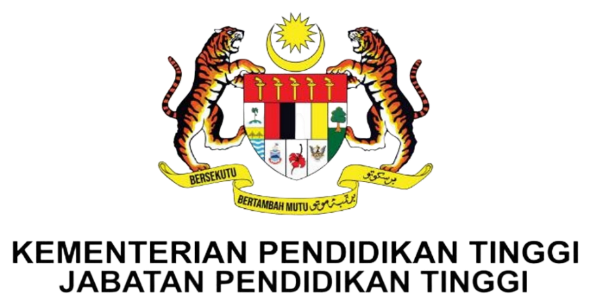 A.Ringkasan Eksekutif / Executive summary:Ringkasan Cadangan Eksekutif Projek (maksimum 600 patah perkataan)(Meliputi pernyataan masalah, objektif, kaedah pembangunan produk,  jangkaan hasil produk/ implikasi dan kepentingan output projek.Executive Summary of Project Proposal (maximum 600 words) Please include the problem statement, objectives, product development method, expected      output/outcomes/implication, and significance of output from the project). B.Maklumat Ketua Penyelidik/ / Details of Project Leader:(i)Tarikh mula berkhidmat dengan Universiti ini: Date of first appointment with this University:(ii)Tarikh tamat berkhidmat dengan Universiti ini: End date of service with this University:(iii)Bidang kepakaran dan pengalaman Ketua Penyelidik: 
Areas of Expertise and Experience Head of Research:(iv)Resume / CV Ketua Projek (Tandakan (/) dan lampirkan): 
Resume / CV Project Leader (Please tick (/) and attach):(v)Alamat Lengkap & Tempat projek dan Sub-Projek dijalankan: (senaraikan semua) Complete address, Location of Project & Sub-Project on going: (List All) (vi)Tempoh Jalinan Kerjasama dengan Industri (sebelum permohonan) (Tandakan (√) pada kotak yang berkenaan):Collaboration with the Industry (before application) (Please tick (√)):(vii)Senarai Nama Ahli Kumpulan Projek dan Kolaborator (Universiti Awam/Swasta/Institut Penyelidikan/Agensi Kerajaan/Badan Bukan Kerajaan (NGO)/Industri) (sekiranya ada) : (Sila sertakan maksimum 5 halaman resume untuk setiap penyelidik)List of Project Group Members and Collaborators (Public/Private Universities/Research Institute/Government Agency/Non-Governmental Organization (NGO)/Industry) (if any): (Please include maximum 5 pages of curriculum vitae for each researcher)(vii)C.Cadangan Maklumat Projek Secara Terperinci / Detailed Proposal of The ProjectPeranan Ahli Kolaborator:Role of each member of the Collaborators:Nama Kolaborator ((Universiti Awam/Swasta/Institut Penyelidikan/Agensi Kerajaan/Badan Bukan Kerajaan (NGO)/Industri) (sila senaraikan) Name of Collaborators (Public/Private Universities/Research Institute/Government Agency/Non-Governmental Organization (NGO)/Industry) (List)Perincian Peranan Kolaborator (Industri) / Role of Collaborator (Industry)Senaraikan komitmen kewangan industri (minimum 5% dari jumlah keseluruhan yang dimohon) berdasarkan carta perbatuan List of industrial financial commitment (minimum 5% from total amount applied) based on milestonesSenaraikan komitmen ‘in kind’ industri (sekiranya ada)                  List of industrial ‘in kind’ commitment (if any)Jangkaan Harta Intelek Yang Akan Dibangunkan (senaraikan)
 Expected Intellectual Property Development (list all)Sasaran Output ((Tandakan (√) pada kotak yang berkenaan)
Output Target (Please tick (√))Penerangan ringkas berkenaan sasaran output projek/produk yang dicadangkan (maksimum 150 patah perkataan):Pengesahan Pejabat TTO / RMC / setara di Universiti: